        БОЙОРОҠ                                                                     РАСПОРЯЖЕНИЕ«28»  октября 2019 й.                     № 39-к                         «28» октября 2019 г.О назначении  уполномоченного лица по защите прав потребителей на территории сельского поселения Такарликовский сельсовет муниципального района Дюртюлинский район Республики  Башкортостан     В соответствии со статьей 44 Федерального закона от 27.02.1992 № 2300-1 «О защите прав потребителей»,   статьей 19 Федерального закона от 06.10.2003 № 131-Ф3 «Об общих принципах организации местного самоуправления в Российской Федерации», в целях обеспечения защиты прав потребителей, РАСПОРЯЖАЮСЬ:Уполномоченным лицом по защите прав потребителей на территории сельского поселения Такарликовский сельсовет муниципального района Дюртюлинский район Республики Башкортостан  назначить специлиста по делам молодежи Сабирову Ларису Раудаловну.Уполномоченному осуществлять свою деятельность в соответствии с Федеральным законом от 27.02.1992 № 2300-1 «О защите прав потребителей» и иными нормативными актами в сфере защиты прав потребителей.Распоряжение вступает в силу с момента его подписания.Контроль над исполнением  данного распоряжения оставляю за собой.Глава сельского поселения                                                              Р.Р.ГареевБАШКОРТОСТАН  РЕСПУБЛИКАҺЫДұртөйлө районы муниципаль районынын  Тәкәрлек ауыл советы ауыл биләмәһе хакимиәте                                                                   Адрес:  Иванай ауылы,  Комсомол урамы,3 Тел., факс (34787) 3-62-16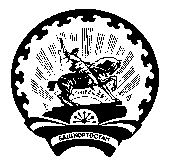 РЕСПУБЛИКА  БАШКОРТОСТАНАдминистрация сельского поселения Такарликовский сельсовет                              муниципального района                                         Дюртюлинский район                                                          Адрес: с. Иванаево, ул. Комсомольская,3